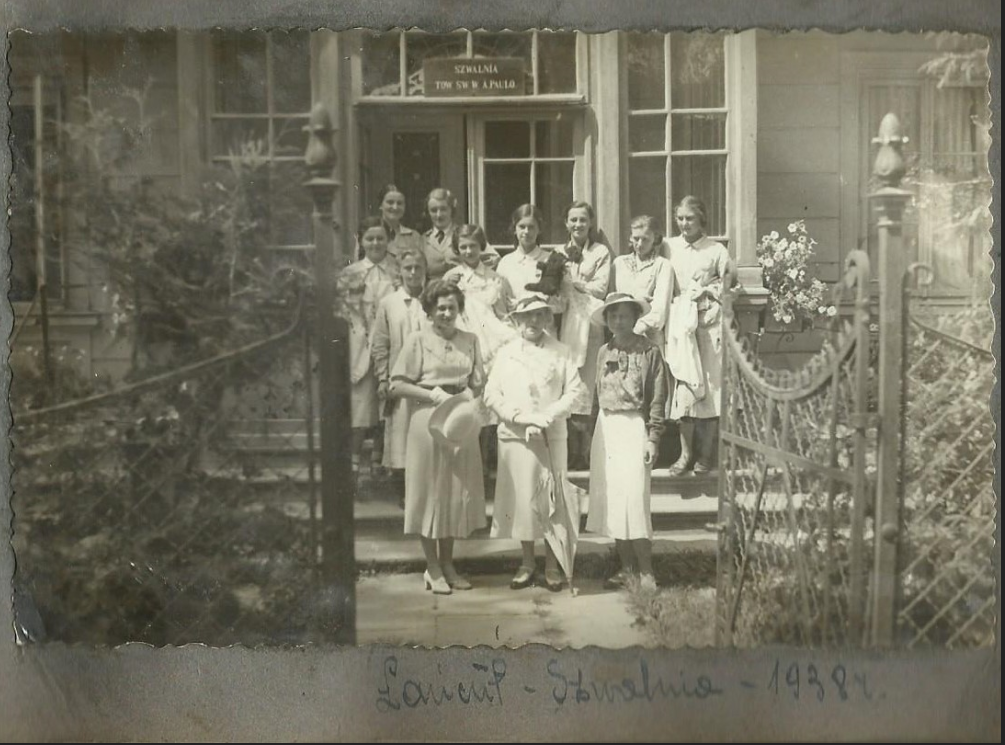 Irena Chudzik osobista pokojówka hr. Potockej /siostra pradziadka Natalii Borcz/Na zdjęciu hr.Potocka z wizytą w szwalni /pośrodku w pierwszym rzędzie/, Irena Chudzik pierwsza z prawej w ostatnim rzędzie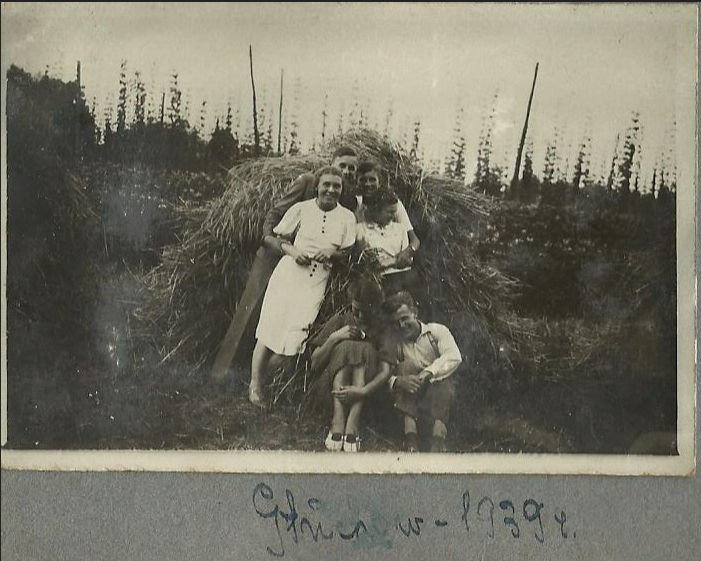 Irena Chudzik ze znajomymi  w Głuchowie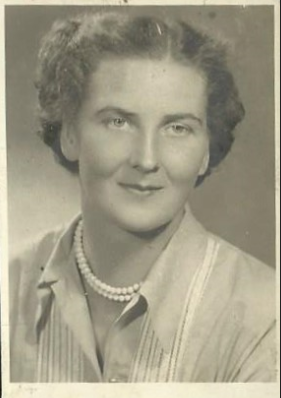 Irena Chudzik, Łańcut 1938 r.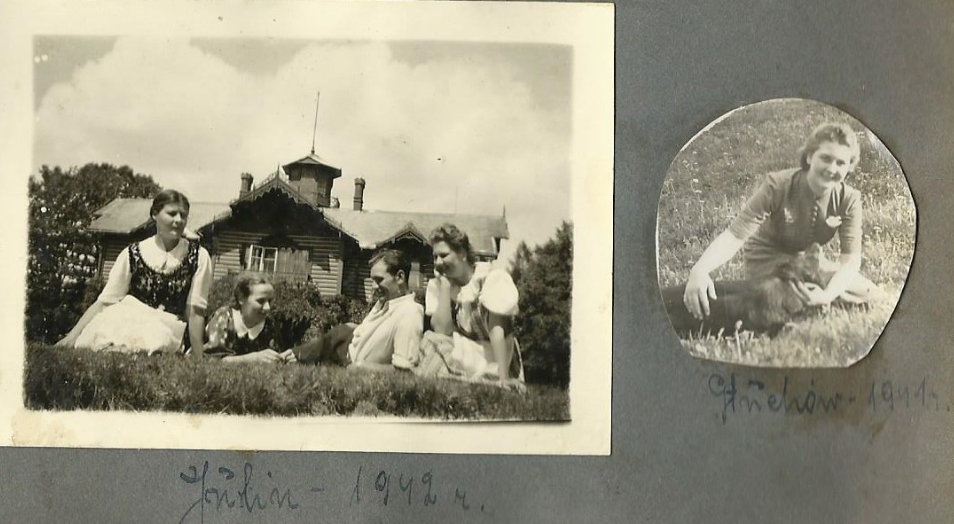 Irena Chudzik z e znajomymi w Julinie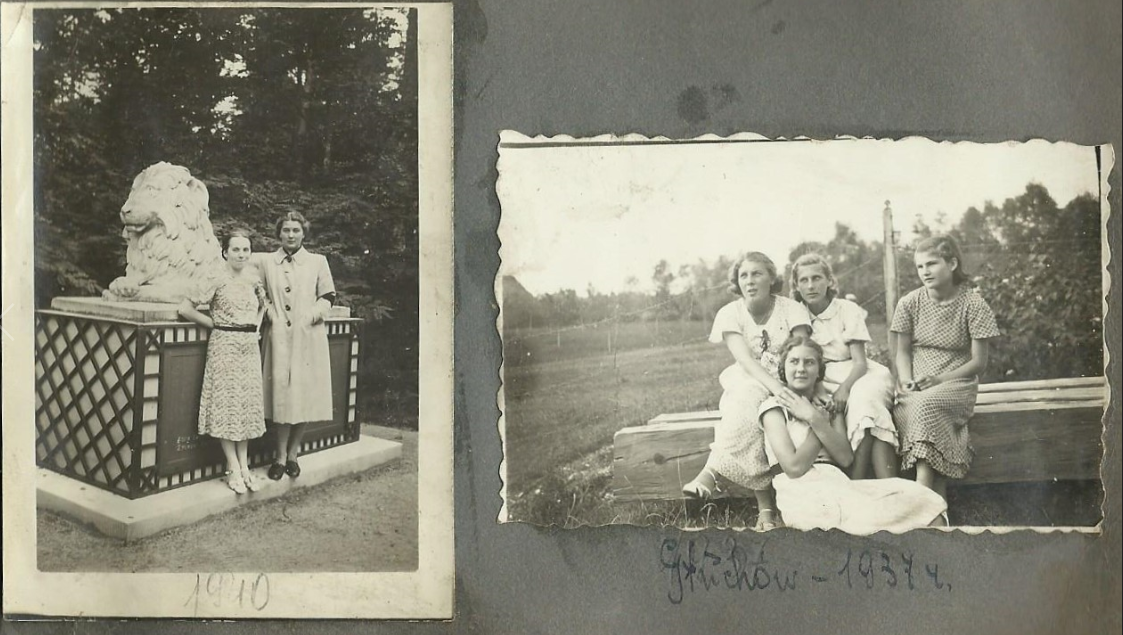 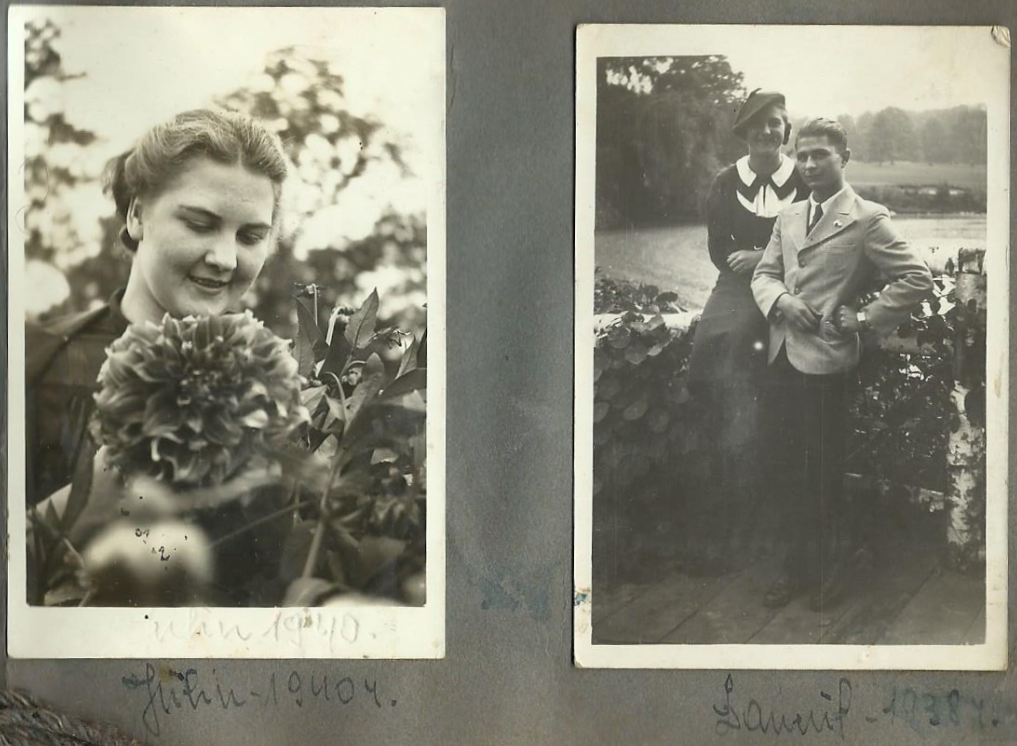 Irena Chudzik ze znajomymi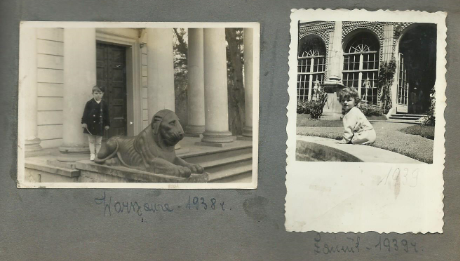 Staś Potocki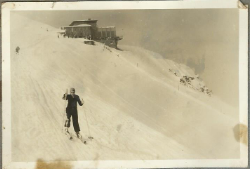 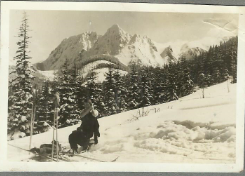 Irena Chudzik w Tatrach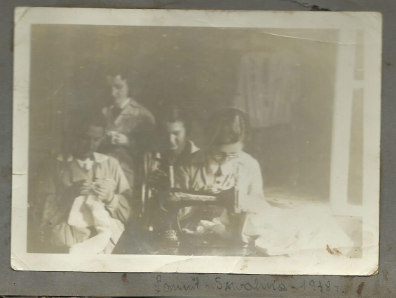 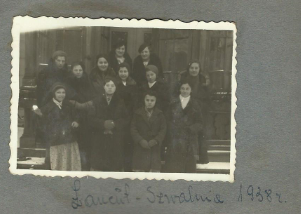 Irena Chudzik w szwalni, Łańcut 1938 r.